Тема «Наша Родина - Россия» (2 урока)Тип урока: комбинированный.Цели урока:Образовательная: познакомить с понятием Родина; объяснить, что значит быть патриотом и почему русский язык является государственным в Российской Федерации; учить называть субъекты Российской Федерации, их права, опираясь на учебный материал; раскрыть значение понятий федерация, патриотизм, патриот;Развивающая: формирование умений работы с текстом, аргументировать свой ответ, делать выводы;.Воспитательная: воспитывать чувство чувствах гражданственности и патриотизма;Коррекционная: коррекция зрительного восприятия на основе упражнений в узнавании и различении объектов.Оборудование:  Л.Н. Боголюбов, Н.Ф. Виноградова, Н.И. Горецкая и др. Обществознание. 5 класс учебн. для общеобр. учреждений – Просвещение, 2013; раздаточный материал, презентация.Основные понятия: Федерация, субъекты федерации, Родина, патриот.Ход урока:I. Орг. момент.II. Речевая разминкаIII. Изучение нового.Звучит песня «Моя Россия» Георгия Струве. https://www.youtube.com/watch?v=xBU2EUDR_1YОпределение темы и цели урокаИтак, ребята, мы прослушали с вами песню. Как вы думаете, о чём сегодня пойдёт речь? (о России)Значит тема нашего сегодняшнего урока? (РОССИЯ). Учитель вывешивает карточку со словом «Россия».Но такое название темы не совсем полное.Обратите внимание на доску, с помощью ребусов мы узнаем тему нашего урока. Первый ребус: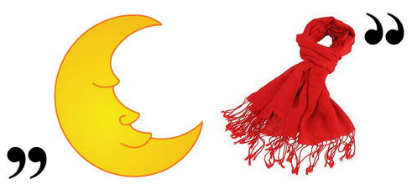 Это слово (НАША). Второй ребус: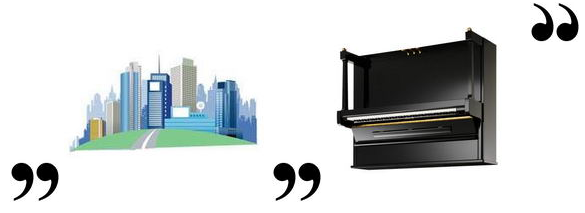 - Это слово (РОДИНА).Обратите внимание как пишется это слово.Россия – это не просто государство, это наша Родина.  Давайте уточним тему (Наша Родина - Россия). Учитель записывает на доске продолжение названия темы.Откройте тетради и запишите, пожалуйста, тему сегодняшнего урока. ПЛАН:
1. Российская Федерация.2. Россия – наша Родина.3. Что значит быть патриотом.ЦЕЛЬ УРОКА: - изучить как устроено наше государство;- рассмотреть понятие «Родина»,- узнать, какого человека можно назвать «патриот».1. Российская Федерация.Рассказ учителя.- В разное время наше государство называлось по-разному. (Слайд).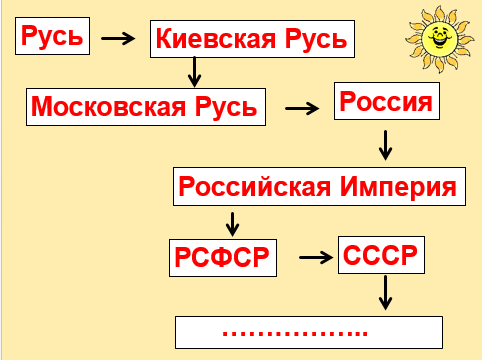  - Как сегодня называется наше государство?Сегодня наше государство называется Россия или Российская Федерация. (Слайд). (Учащиеся записывают в тетрадь)Что такое «федерация»?Федерация (от лат.) = союз, объединение. (Слайд)Следовательно, Россия представляет собой союз, она что-то объединяет. Что объединяет? Давайте посмотрим на карту.Части Российской Федерации называются субъектами.Субъекты Российской Федерации:края, области, республики, города федерального значения Москва, Севастополь и Санкт- Петербург,автономные округа. (Слайд)Вывод. (Слайд)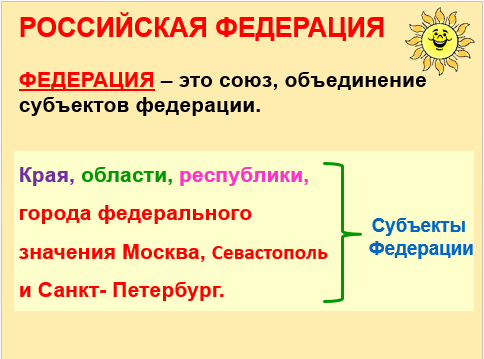 (Учащиеся записывают в тетрадь)(Слайд)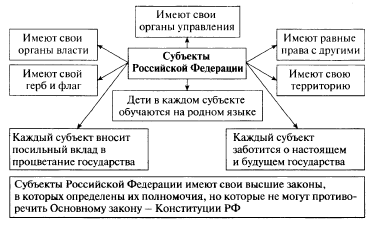 Ребята, а в каком субъекте РФ живем мы с вами? (Слайд)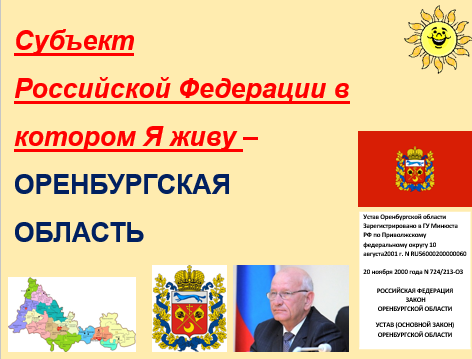 (Учащиеся записывают в тетрадь) Найдите его на карте.Практическая работа.Задание. Рассмотрите карту Российской Федерации на стр. 94-95 учебника. (Слайд)Укажите границы Российской Федерации.Найдите столицу Российской Федерации.Назовите страны-соседей Российской Федерации.Найдите и запишите в тетрадь 10 республик.Найдите и запишите в тетрадь 8 краев.Найдите и запишите в тетрадь 6 областей.Найдите и запишите в тетрадь 5 автономных округов.(Слайд)Задание. Найдите 3 лишних слова: Удмуртия, Ставропольский край, Тверская область, Урал, Республика Коми, Тамбовская область, Кавказ, Бурятия, Москва, Памир, Чувашия, Эвенкский автономный округ, Северная Осетия.(Слайд)Задание. Выберите из перечня наименования народов, имеющих своё государство: 2. Россия – наша Родина. (Слайд)- Что такое «Родина»?Работа с текстом. Рассказ К. Д. Ушинского «Наше Отечество». (Слайд)«Наше Отечество».Наше отечество, наша Родина – матушка Россия. Отечеством мы зовём Россию потому, что в ней жили испокон веку отцы наши и деды наши. Родиной мы зовём её потому, что в ней мы родились, в ней говорят родным языком, и всё в ней для нас родное. А матерью – потому, что она вскормила нас своим хлебом, вспоила своими водами, выучила своему языку. Как мать она защищает и бережёт нас от всяких врагов…Много есть на свете и кроме России всяких хороших государств и земель, но одна у человека родная мать – одна у него и родина.- Что такое «Родина»?Как мы ещё называем Россию?Почему Россия – это наша родина? (Ответ: ней жили испокон веку отцы наши и деды наши, в ней мы родились, в ней для нас родное, она вскормила нас своим хлебом, вспоила своими водами, она защищает и бережёт нас).(Слайд)Родина – это страна, в которой человек живёт; где он родился, где жили его предки.Россия – это наша Родина.(Учащиеся записывают в тетрадь)3. Что значит быть патриотом.Должен ли человек любить Родину? Почему?А как называют человека который любит свою родину, который готов на подвиг ради нее? (Патриот).ПАТРИОТ – человек, который любит свою Родину. (Слайд)	(Учащиеся записывают в тетрадь)(Слайд)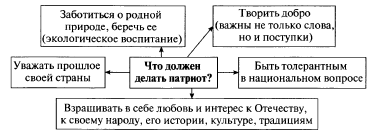 IV. Закрепление.Задание 1. Правильно произнесите слова, расставляя ударение.Российская Федерация, субъект Федерации, Родина, Отечество, патриот.Задание 2. Объясни значение понятий.1.	Федерация – это………………..2.	Субъект федерации – это …………………3.	Родина – это………………….4.	Патриот – это …………………....Задание 3.  Объясни, почему слова написаны с заглавной буквы?1.	Россия, 2.	Москва,3.	Оренбургская область, 4.	Родина.Задание 4.  Верны ли следующие утвержденияЗадание 5. Перед вами список черт патриота. Они расположены в произвольном порядке. Ваша задача — расставить их так, чтобы в начале списка были самые важные качества, с вашей точки зрения, а в конце списка — менее важные.1.	Сострадает своему народу.2.	Гордится Родиной, переживает за нее.3.	Любит Родину.4.	Защищает интересы своего народа.5.	Предан Родине и отстаивает ее интересы.6.	Уважает людей всех национальностей.7.	Готов встать на защиту Родины.IV. Обобщение.Совместно с учителем учащиеся составляют «Карту памяти», и записывают в тетрадь:                                                            РоссияЯвляется федерациейСостоит из субъектовСубъектами являются края, области, республики, автономные округи, города федерального значенияСубъекты обладают равными правамиЯвляется нашей РодинойПатриот любит свою РодинуV. Итог урока.Рефлексия.Оценивание работы учащихся. Выставление отметок. Домашнее задание. белорусыкарелырусскиеуральцыказахиказакисибирякиузбекикостромичиДАУтвержденияНЕТСейчас официальное название нашей страны – Российская Федерация или РоссияСубъекты Российской Федерации: края, области, республики, города федерального значения, автономные округа.Субъект Российской Федерации в котором мы живём – это Оренбургская область.Слово «федерация» происходит от латинского слова и означает «союз, объединение»Оренбургская область - это субъект Российской ФедерацииРоссия – это наша Родина.Патриот – это человек любящий свое ОтечествоРОДИНА – это страна, в которой человек живёт, где он родился, где жили его предки.